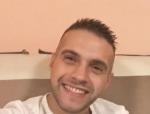 Información adicional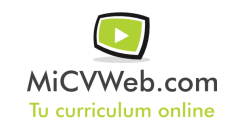 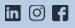 ExperienciaSanitarios Boero Hermanos 4/2015-12/0
-- Selecciona -- ((Seleccionar)) 

Me dedico al manejo de la caja ,atencion al publico y control de stockFormaciónCiencias de las humanidades 12/2011BUP / COU (Bachillerato) / Secundaria . Arte y Humanidades EMN2. ItuzaingoFormación ComplementariaHabilidades 